Annexe Ià l’arrêté n°                                          /CM du Délimitation des zones A, B et C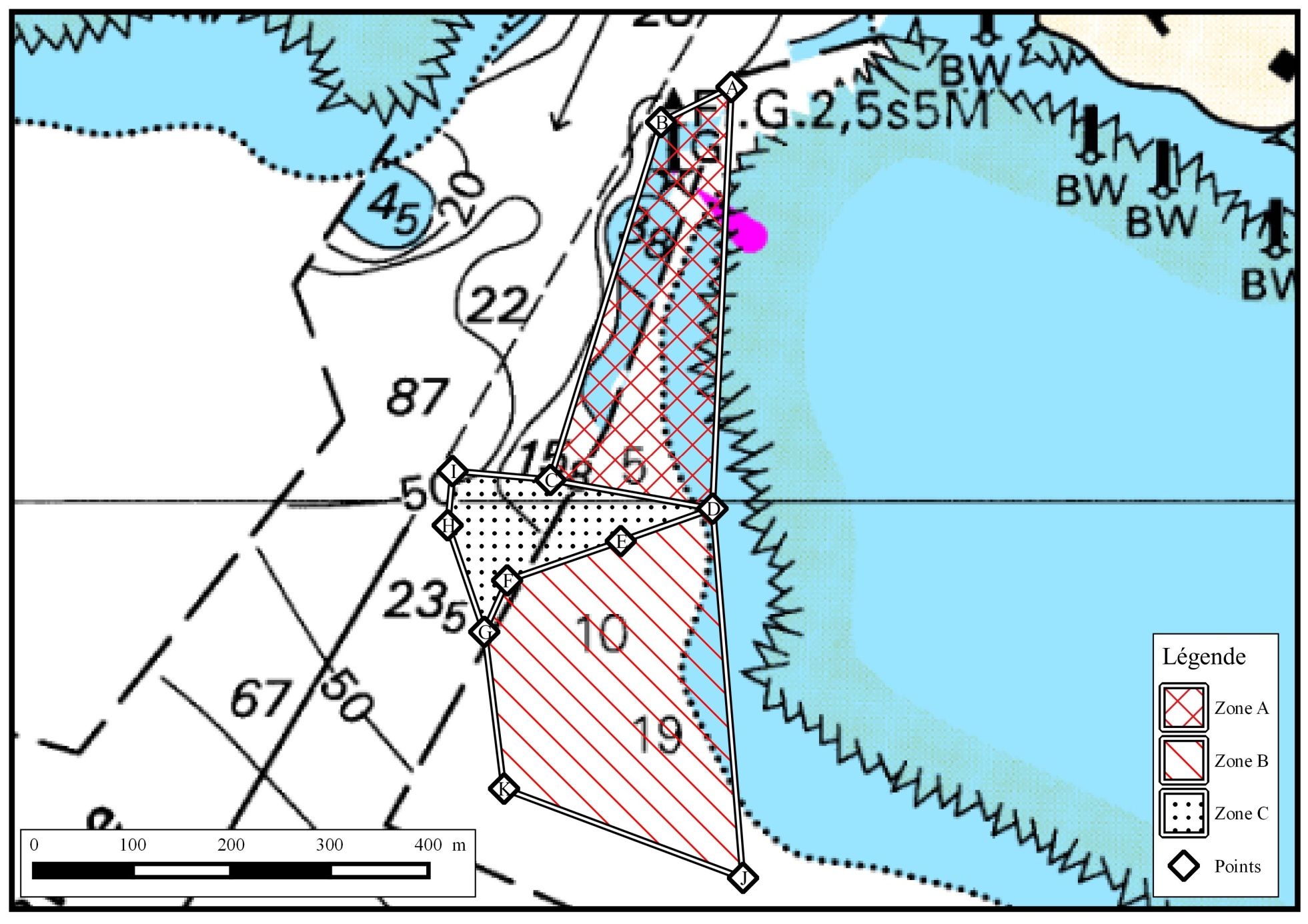 